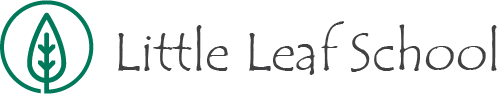 2020-2021 Registration FormAndrus-on-Hudson, Ages 3-5Please return this form along with a $50 new student registration fee to Little Leaf, 185 Old Broadway, Hastings-on-Hudson, NY 10706.  We will be in touch via email the week of November 25th to offer our available spots.  Child’s Name: __________________________________________________________________________Birthdate:______________________________________________________________________________Parent’s Name:__________________________________________________________________________Email:__________________________________________________________________________________Phone: _________________________________________________________________________________Please check your choice below. Tuition costs are for the whole school year, mid-September to mid-June.Mornings (8:45-11:30 or 9-11:45 depending on the class) _____5 mornings: $8,370Full Days (8:45-2:15 or 9-2:30 depending on the class) _____5 days:  $15,600Tuition payments are divided into two payments. The first payment is due on August 1, 2020 and the second payment is due on January 15, 2021.Parent Signature: ___________________________________________________Date:____________________